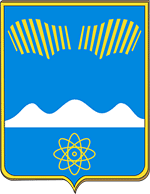 АДМИНИСТРАЦИЯГОРОДА ПОЛЯРНЫЕ ЗОРИС ПОДВЕДОМСТВЕННОЙ ТЕРРИТОРИЕЙПОСТАНОВЛЕНИЕ«____» апреля 2024 г.                                                                                         № ______О внесении изменений в административный регламент по предоставлению муниципальной услуги«Предоставление земельного участка, находящегося в муниципальной собственности, без проведения торгов»В целях приведения муниципального правового акта в соответствие с действующим законодательством, п о с т а н о в л я ю:1. Внести в административный регламент по предоставлению муниципальной услуги «Предоставление земельного участка, находящегося в муниципальной собственности, без проведения торгов», утвержденный постановлением администрации города Полярные Зори от 30.06.2017 № 887 (в редакции постановления администрации города Полярные Зори от 10.10.2022 № 892) изменения согласно приложению.2. Постановление вступает в силу со дня его официального опубликования.И.о. главы города Полярные Зорис подведомственной территорией                                                              В.Н. СемичевВизы согласования:Начальник ОИОиМК  ___________________  Ю.С. Буркгарт «___» апреля 2024 г.Юрисконсульт ОИОиМК  ______________  М.О. Журавлева «___» апреля 2024 г.Правовой отдел  ________________________________           «___» апреля 2024 г.Толина Е.К.Проект постановления направлен в прокуратуру в электронном виде 1-дело, 2 - ОИОиМК, 1- ПрокуратураПриложение к постановлению администрации города Полярные Зориот «___» апреля 2024 г. № _____
Измененияв административный регламент по предоставлениюмуниципальной услуги «Предоставление земельного участка,находящегося в муниципальной собственности,без проведения торгов»1. В разделе 2:        1.1.  Подпункт 8 пункта 2.7.5 изложить в следующей редакции: «8) указанный в заявлении о предоставлении земельного участка земельный участок расположен в границах территории, в отношении которой с другим лицом заключен договор о комплексном развитии территории, за исключением случаев, если с заявлением о предоставлении земельного участка обратился собственник здания, сооружения, помещений в них, объекта незавершенного строительства, расположенных на таком земельном участке, или правообладатель такого земельного участка;».